ALTERNATIVT FÖRSLAGSvar på motion av Magnus Sjödahl, Gunilla Christoffersson och Lisa Berglund (KD): Anordna en årlig hälsovecka[Beslutets innebörd ska framgå i klartext och vara utformat som om nämnden redan hade fattat beslutet. Syftet är att texten ska kunna flyttas över direkt till protokollet.Beslutet ska kunna förstås separat utan att behöva läsas tillsammans med bilagor och därför får formuleringar såsom ”nämnden beslutar i enlighet med föreliggande förslag”, ”avge skrivelse enligt förslag” inte användas. Beslutet får skrivas i punkt-form om det blir tydligare i ett sådant format.Det är motionens förslag som ska ha ett svar, inte ”brödtexten” i motionen. Det finns tre varianter av svar på motioner. Huvudregeln för svar på motioner är alternativ 1 eller 2: 1. Fullmäktige bifaller motionen (antar förslaget). Det innebär att motionärens för-slag ska genomföras. 2. Fullmäktige avslår motionen.  Det innebär att motionärens förslag avslås och inte ska genomföras.Det tredje alternativet:3. Fullmäktige anser motionen besvarad.  Detta alternativ bör användas sparsamt. Beslutet blir oftast tydligare om alternativ 1 eller 2 används. Låt oss dock ta exemplet att en motion föreslår 100 000 kronor till ett arrangemang. Tanken är god, men Kulturnämnden har redan beviljat 200 000 kronor till arrangemanget. Vi bifaller inte denna motion bara för att tanken är god. Ett beslut om bifall skulle innebära att arrangemanget får sammanlagt 300 000 kronor. ”Rätt” svar på motionen är att för-klara den besvarad med hänvisning till att Kulturnämnden redan gjort vad göras skall (såvida inte arrangemanget ska få 300 000 kr). Naturligtvis får det samma effekt som att avslå motionen, men det är just detta vi har varianten besvarad till; att inte göra något men inte säga nej.]Sammanfattning [Sammanfattningen ska på kortfattat informera om vad ärendet i stora drag handlar om och varför det initierats. Ta aldrig bort denna rubrik.Sammanfattningen ska så långt det är möjligt kunna användas i protokollet. Den ska stämma överens med övrig text i skrivelsen. Fakta som inte återfinns i någon annan del av dokumentet ska heller inte vara en del av sammanfattningen.]Ärendet i sin helhetMagnus Sjödahl, Gunilla Christoffersson och Lisa Berglund (KD) har vid Kommunfullmäktiges sammanträde 2022-11-24 lämnat in förslaget att Fritids- och folkhälsonämnden i Borås Stad får i uppdrag att arrangera en hälsovecka.Motionärernas utgångspunkt är att kommunen tillsammans med civilsamhället under en vecka lägger fokus på hälsa med aktiviteter, för alla åldrar, som lyfter fram kostens betydelse, vikten av fysisk aktivitet och tillhörighet i gemenskap.Motionärerna föreslår även att i samband med hälsoveckan kan en föreningsmässa arrangeras där föreningar inbjuds för att presentera sin verksamhet.Motionen har skickats på remiss till Fritids- och folkhälsonämnden, Sociala omsorgsnämnden och Vård- och äldrenämnden.Fritids- och folkhälsonämnden avstyrker motionen och anser motionen besvarad. Nämnden ser positivt på att utveckla konceptet hälsoveckan inom ramen för Fritids- och folkhälsonämndens verksamheter tillsammans med andra aktörer och sprida till fler. Tidigare erfarenhet visar att det är ett omfattande och tidskrävande arbete att samordna ett hela-staden övergripande program och marknadsföra det, vilket avser informationsinhämtning från andra förvaltningar, organisationer och civilsamhället samt administration av all information. De centrala aktiviteterna har tidigare inte besökts i någon större utsträckningen utan snarare är det de lokala aktiviteterna som lockar. Bedömningen är att det motsvarar drygt en heltidstjänst under två månader på årsbasis och därtill kostnader för tryck och marknadsföring för att samordna en hälsovecka. Nämndens medskick är att hälsoveckor med framgång anordnas lokalt och det arbetet bör fortsätta i samverkan mellan kommunala verksamheter, organisationer, föreningsliv och tillsammans med invånare. Genom utveckling av webbsidorna och marknadsföringen i stort kan detta arbete synliggöras ytterligare.Sociala omsorgsnämnden tillstyrker motionen om att anordna en årlig hälsovecka. Såväl förebyggande som främjande insatser är av största vikt för att förbättra hälsan hos Sociala omsorgsnämndens målgrupp, personer med funktionsnedsättningar. Generellt uppger personer med funktionsnedsättning att de har en sämre hälsa än övriga befolkningen, men det är oftast inte funktionsnedsättningen i sig som innebär en sämre hälsa utan mycket av ohälsan beror på förutsättningar i samhället så som bristande tillgänglighet, diskriminering och ekonomisk otrygghet. Som nämns i motionen är också kost, fysisk aktivitet och tillhörighet viktiga faktorer för en god hälsa.Insatser för att förbättra hälsan för personer med funktionsnedsättning är kärnan i nämndens verksamhet men också ett ansvar för hela staden, menar nämnden, och man ser positivt på att anordna en hälsovecka för att sätta extra fokus på hälsa för stadens invånare och tillstyrker därför motionen, men menar att eftersom Fritids-och folkhälsoförvaltningen har ansvar för det övergripande folkhälsoarbetet är det rimligt att hälsoveckan anordnas av dem. Nämnden vill dock understryka att det är viktigt att hälsofrämjande insatser sker långsiktigt och kontinuerligt och inte enbart genom punktinsatser. Sociala omsorgsnämnden vill också skicka med vikten av att aktiviteterna under hälsoveckan utformas på ett sådant sätt att alla kan delta, oavsett funktionsförmåga.Vård- och äldrenämnden beslutar att avstå från att yttra sig över motionen. Vård- och äldrenämnden genomför en årlig seniorhälsovecka med föreläsningar och aktiviteter utifrån temat hälsa, och hälsoveckan är en del av nämndens uppdrag att bedriva ett förebyggande hälsoarbete för seniorer i syfte att äldre ska bibehålla sin självständighet. Uppdraget framgår av reglementet och nämnden anser inte att målgruppen seniorer har behov av ytterligare en hälsovecka eftersom det redan anordnas en seniorhälsovecka. Dessutom finns det annat hälsofrämjande arbete riktat till senior genom de aktiviteter som mötesplatserna erbjuder och förebyggande hembesök. Det kan visserligen finnas behov av en hälsovecka utifrån andra målgrupper men det ingår inte i Vård- och äldrenämndens uppdrag att bedöma. Därför avstår nämnden från att yttra sig över motionen.Kommunstyrelsens övervägandeÅr 2010 fick Folkhälsomyndigheten i uppdrag av regeringen att lyfta frågorna kring goda matvanor och fysisk aktivitet, vilket regeringen menade skulle leda till färre sjukskrivningar och ett lägre antal människor med hjärt-kärlsjukdomar. Projektet kallades ”Ett friskare Sverige” och hade till syfte attmedvetandegöra människor om vad man kan göra i vardagen för sin hälsas skullse skillnader i hälsan mellan olika grupper i samhället och se var behovet av insatser var störstlägga fokus på människor med intellektuell nedsättning, som kan vara en grupp som kan ha ett behov av extra stöd i dessa frågorDärutöver ville man uppmärksamma vad som görs i kommuner, regioner, olika föreningar och andra verksamheter i hälsofrågor.Vecka 42 utsågs till årlig uppmärksamhetsvecka, där projektet genomfördes med aktiviteter som skapades av många olika aktörer.”Ett friskare Sverige” ledde till att Borås Stad anordnade en hälsovecka, där det skulle finnas något intressant för alla människor att delta i och som skulle inspirera till ett hälsosammare liv. Ett brett utbud av aktiviteter erbjöds i hälsas tecken med bra matvanor, fysisk och social aktivitet samt kultur. De flesta aktiviteter som anordnades av aktörer i alla stadsdelar var kostnadsfria. Alla aktiviteter sammanställdes i ett utbudshäfte som dels fanns på webben och dels fanns i tryckt form. 2010 startade hälsoveckan på Norrby och 2012-2016 ansvarade Stadsdel Östers lokala folkhälsosamordnare  för hälsoveckan. När stadsdelsnämnderna avskaffades övergick ansvaret till Fritids- och folkhälsoförvaltningen, där två tjänstepersoner samordnade hälsoveckan för hela staden år 2017. 2018 samordnades en hälsovecka i mindre format på Träffpunkt Simonsland. Omfattningen växte och samordningsuppdraget blev mer tidskrävande och mer kostsamt. Dessutom var det svårt  att nå ut. En utvärdering som genomfördes 2016 och 2017 visade att aktiviteterna i programmet inte nådde ut till invånarna i någon större utsträckning, trots bred marknadsföring. Det beslutades därför på förvaltningen att hälsoveckan framöver inte skulle samordnas av nämnden och heller inte finansieras av folkhälsomedel. Information om beslutet skickades till verksamheter och aktörer som tidigare deltagit med uppmuntran att fortsätta anordna hälsoveckan under vecka 42, vilket också flertalet aktörer gjort.Vad görs idag i förvaltningarna?Hälsoveckan har levt kvar i mindre skala med olika upplägg.Hässlehus anordnar en hälsovecka varje höst, vecka 42, i samarbete med Närhälsan Boda vårdcentral och Familjecentralen Boda. Hälsotemat genomsyrar all verksamhet en jämlik hälsa för alla, som är ett av folkhälsopolitikens målområden. Aktiviteterna anordnas för alla åldrar och har ett hälsotema där caféet serverar hälsokost och fika. Verksamheten är planerad att fortsätta.På mötesplatser för seniorer har en hälsovecka anordnats under våren, oftast vecka 17. Syftet med hälsoveckan är att främja seniorers livskvalitet samt fysiska och psykiska hälsa. Två hälsopedagoger har huvudansvaret och planerar veckans föreläsningar och aktiviteter tillsammans med en arbetsgrupp. Veckan avslutats med en uppskattad äventyrspromenad. Mötesplatserna för seniorer anordnar även en Balansera-mera-vecka, E-medborgarvecka och All-digital-veckaDärutöver har alla förskolor i uppdrag att arbeta med hälsa. Läroplanen (Lpfö18) tar upp hållbar utveckling samt hälsa och välbefinnande på flera ställen, och de flesta förskolor lyfter ämnet hälsa i det konkreta naturliga sammanhanget. Exempelvis talar man under måltider om vad kroppen behöver för att må bra till exempel att det är viktigt att röra på sig och få frisk luft.Enligt skolforskning ger det dock mycket liten effekt med enstaka dagar och teman.  Hälsotemat vävs istället in i den ordinarie verksamheten. En del grundskolor; exempelvis genomför Sjöboskolan, Rångedalaskolan och Äsperedskolan, en hälsovecka då bland annat blåljuspersonal bjuds in. På Sjöboskolan pågår en bred samverkan mellan skolan, fritidsverksamheten och föreningslivet. Bodaskolan F-6 har en hälsovecka med eleverna och arbetar med rörelse, eleverna får frukost och föreläsningar om hälsa genomförs, och Björkhöjdskolan har en hälsovecka med personalen. Fler skolor än de uppräknade kan också anordna aktiviteter, men det är inget förvaltningen följer upp aktivt.Att arbeta hälsofrämjande är en del av gymnasieskolornas grunduppdrag och är således något som alla ska arbeta med. På förvaltningsnivå samordnas inga gemensamma insatser som exempelvis en hälsovecka.Fritids- och folkhälsonämnden anordnar aktivitetsdagar tillsammans med många föreningar med lokal anknytning. På aktivitetsdagarna får medborgare information och ges möjlighet att prova på olika föreningars utbud. Dessa dagar skulle kunna ses som en form av föreningsmässa. Andra exempel för att synliggöra föreningslivet är att RF-SISU bedriver verksamhet på Norrby och Hässleholmen. Uppdraget är att öka föreningsnärvaron och öka den fysiska aktiviteten på områdena. Kommunstyrelsen menar att behovet av en hälsovecka i den form motionärerna föreslår föreligger. Att åstadkomma ytterligare samverkan mellan civilsamhälle och kommunen i dessa frågor vore värdefullt för Borås. Kommunstyrelsen föreslår därför kommunfullmäktige besluta att bifalla motionen. [Under denna rubrik beskrivs ärendet i sin helhet, hur ärendet initierats, vad som hänt hittills samt man kommit fram till och varför. Det är här själva utredningen av ärendet sker. Dela gärna upp en längre text i stycken och använd informativa underrubrikerFör att få en allsidig belysning av ett ärende kan nedanstående checklista användas:Omvärld, forskning, evidens? Statistik, uppföljning och analys?Lagstiftning, myndigheters förskrifter, praxis, rättssäkerhet?Vision 2025, andra styrdokument, tidigare beslut?Konsekvenser avseende ekonomi, organisation, miljö och brukare/medborgare?Samråd och dialog med intressenter i ärendet, t ex. medborgare, andra myndigheter eller förvaltningar i kommunen, berörda organisationer, pensionärsråd?]Beslutsunderlag[Här anges de handlingar som ska skickas med till nämnden. Handlingarna ska vara daterade och uppställda i den ordning som handlingarna ska ligga när de skickas till nämnden.]För KristdemokraternaNiklas Arvidsson[Under denna rubrik anges när ärendet har samverkats med de fackliga organisationerna. Är det ingen samverkan tar du bort rubriken]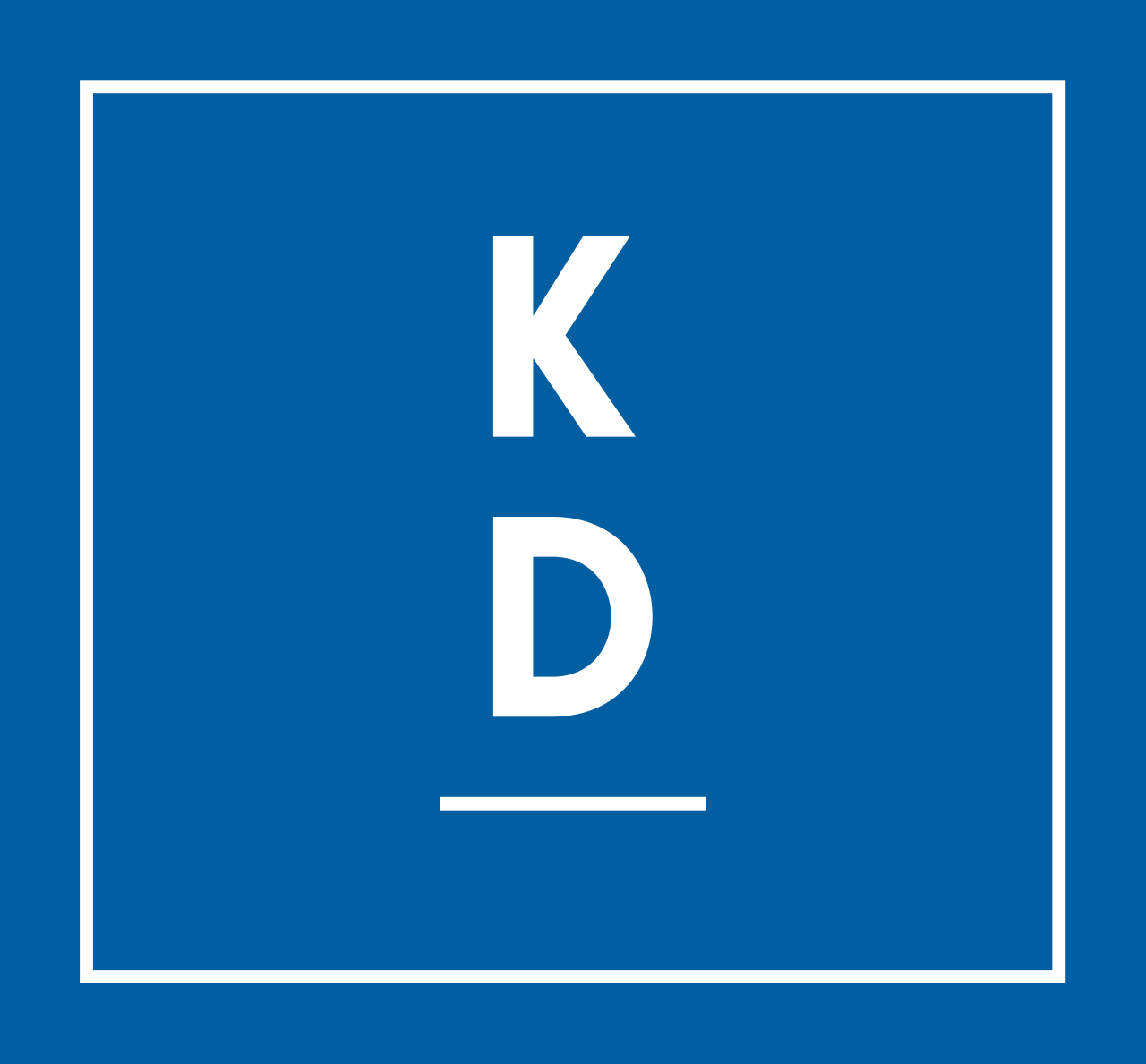 SVAR PÅ MOTIONSVAR PÅ MOTIONSida1(1)Datum2023-11-06InstansKommunstyrelsenDnr KS 2022-00874 1.1.1.1InstansKommunstyrelsenDnr KS 2022-00874 1.1.1.1KommunfullmäktigeKommunfullmäktigeKommunfullmäktige